ОНЛАЙН-ФЕСТИВАЛЬ «ПРОСТО КОСМОС»: 10 – 12 АПРЕЛЯ 2020 ГОДА10 апреля, пятница10.00 – Космическое утро с Кузей 3+Скажем по секрету - Кузя мечтает стать космонавтом. А ты? Ведущая: Надежда Потмальникова 11.00 – Домашняя лаборатория «Космос в сковородке» 6+Знаете ли вы, что космические наблюдения можно вести прямо на кухне? В сковородке отлично образуются спиральные галактики, а в муке и крахмале появляются кратеры! Объясняйте детям космические процессы и участвуйте в конкурсе домашней космической фотографии!Ведущая: Надежда Графова12.00 – Мастер-классы  «Сила давления» и «Холодная и горячая вода» от научного шоу WOW! HOW? 3+ Внимание! Записи онлайн-трансляции не будет.13.00 – Оригами-марафон «Бумажный космос». Часть первая: Солнце и звёзды  6+Ведущая: Анна Осипенко14.00 – Лекция «Как увидеть следы людей на Луне?» 8+Полвека назад человек впервые ступил на Луну. Но потом полеты людей туда прекратились. Остались ли какие-то следы от после шести экспедиций? Какой телескоп нам понадобится чтобы их рассмотреть.Ведет популяризатор космонавтики Виталий Егоров 15.00 – «КосмоЗаниматика» 7+«Заниматика» – это онлайн эфиры на платформе Zoom, где каждый слушатель может быть активным участником мероприятия - отвечать на вопросы и загадки ведущих и загадывать свои! В специальном космическом выпуске ребят ждут головоломки, литературные загадки и космоигры. В целях повышения безопасности мы ввели обязательную регистрацию для участия в онлайн-трансляции.Ведущие: Анастасия Макарова, Надежда Потмальникова, Светлана Илюхина, Марина Шуст. Для подключения к конференции нужно скачать приложение ZOOM.16.00 – Лекция «Небесная механика и космические орбиты» 6+Экскурсовод первой категории Музея космонавтики Александр Фарафонов рассказывает о небесной механике и орбитах, по которым летают корабли и спутники.Совместно с Музеем космонавтики. Внимание! Записи онлайн-трансляции не будет.16.30 – Лекция «Бытовой отсек космического корабля «Союз» 6+Экскурсовод первой категории Музея космонавтики Александр Фарафонов в преддверии пилотируемого старта с космодрома Байконур рассказывает о бытовом отсеке космического корабля «Союз».Совместно с Музеем космонавтики. Внимание! Записи онлайн-трансляции не будет.17.00 – Прямое включение с особый гостем онлайн-фестиваля «Просто космос» – Героем РФ, летчиком-космонавтом Александром Лазуткиным 6+Особый гость фестиваля – Герой РФ, летчик-космонавт Александр Лазуткин, который в 1997 году провел 184 суток 22 часа 7 минут 40 секунд в качестве бортинженера на космическом корабле «Союз ТМ-25» и орбитальной станции «Мир». 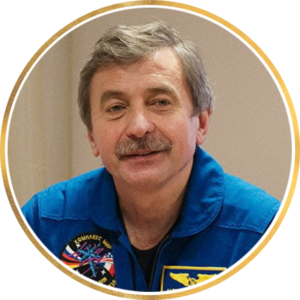 Онлайн-трансляция пройдет на платформе Zoom. Встреча организована совместно с издательством Аванта. Присоединяйтесь!18.00 – «Легенды звёздного неба» 6+Литературно-игровое занятие о созвездиях.Ведущая: Надежда Графова19.00 – Познавательная лекция «Физика космоса» Ведет главный сотрудник научного шоу Wow! How?20.00 –  Сказка на ночь 5+Малышам о звёздах и планетах / Ефим ЛевитанЧитает Ксения Уткина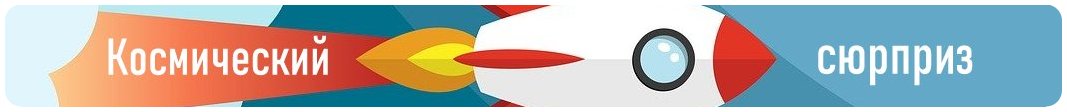 11 апреля, суббота11.00 – Сказка про космос 5+Стихи Андрея Усачева и Галины Дядиной из книги «Звездная книга»Читает Анна Заржецкая12.00 – Лекция «Видны ли звезды в космосе?» 8+Атмосфера Земли мешает насладиться нам красотой космоса, приходится ждать ясной ночи, выезжать в пустынную местность или строить телескопы в горах. Но так ли всё просто с наблюдением звезд у космонавтов? Почему на множестве фотографий из космоса не видно звезд?Ведет популяризатор космонавтики Виталий Егоров 13.00  – Оригами-марафон «Бумажный космос». Часть вторая: космические аппараты 6+Ведущая: Анна Осипенко14.00 –  Лекция «Как устроены черные дыры?» 5+Лекция Александра Толмачёва для детей и родителей посвящена процессу умирания звёзд и устройству чёрных дыр и нейтронных звёзд.Внимание! Записи онлайн-трансляции не будет. Присоединяйтесь!15.00 – Мастер-класс «Шлем космонавта» 6+Из обычного гофрированного картона (например, из коробки) может получиться шлем космонавта, и художник-иллюстратор Иван Александров расскажет и покажет, как это сделать. 15:00 – Онлайн заседание клуба «Читающие люди»: Загадочный космос 10+Приближается День космонавтики, и мы не можем пропустить это событие. Предлагаем встретиться в онлайн-пространстве и вспомнить произведения, которые, так или иначе, рассказывают нам о космосе. Но и это не всё: вместе попробуем разгадать кроссворд, который поможет нам воспроизвести в памяти уже прочитанные произведения, или, наоборот, откроет мир новых произведений!Идентификатор конференции (zoom): 9819751950.Ведущая:Басария Мария.16.00 – Лекция «Выведение космического корабля на орбиту» 6+Старший научный сотрудник отдела популяризации Музея космонавтики Денис Прудник на примере схемы полёта корабля «Восток» рассказывает, как происходит выведение космического корабля на орбиту нашей планеты.Совместно с Музеем космонавтики. Внимание! Записи онлайн-трансляции не будет.17.00 – Писатель Лев Оборин представляет книгу «Солнечная система. Космические стихи» 5+18.00 – Мультфильм  «Мы не можем жить без космоса» от студии Мельница (2014)19.00 – «Супертелескопы, или как увидеть флаг на Луне?»  12+В третьем десятилетии 21 века нас ждет эра экстремально больших телескопов. О том, какие это будут телескопы, и о задачах, которые они будут решать, расскажет популяризатор астрономии Игорь Тирский.20.00 – Сказка на ночь 5+Сказочные приключения маленького астронома / Ефим ЛевитанЧитает Ксения Уткина 12 апреля, воскресение11.00 – Сказка про космос 5+Сказка про перпендикулярную Землю и космонавта Савушкина / Валерий РоньшинЧитает Анна Заржецкая 12.00 – Литературное занятие «Выхожу в космос» 8+Читаем книгу великого советского лётчика-космонавта Алексея Леонова, впервые в истории человечества совершившего выход в открытый космос. Книга, написанная от первого лица, увлекает с первых слов – Леонов захватывающе описывает события от подготовки к полету и выполнения миссии до приземления на Землю. Автор позволяет каждому юному и взрослому читателю увидеть происходившее его глазами - взглянуть на звезды, не закрытые атмосферой, солнце «жаркое, неземное» и удивиться красоте нашей Земли…. Ведущая: Анастасия Макарова13.00 – Оригами-марафон «Бумажный космос». Часть третья: Белка и Стрелка 6+Ведущая: Анна Осипенко14.00  – Заседание семейного литературного клуба «Мармеладный день в РГДБ» 7+Совместные чтения: «Кто тебя выдумал, Звездная страна?»14.30 – Мастер-классы «Вода & Масло. Что тяжелей?», «Пушка с дымом», «Невидимое стекло» от научного шоу Wow? How! 5+ Внимание! Записи онлайн-трансляции не будет.15.00  – Лекция «Как спутники снимают Землю?» 8+Как увидеть нашу планету со стороны не отправляясь в космос? Можно ли посмотреть на неё глазами космонавтов Международной космической станции? Можно ли узнать как она выглядит с Луны? А если посмотреть с расстояния миллиард километров?Ведет популяризатор космонавтики Виталий Егоров 15.30 – Лекция «Какая температура в космосе» 8+Какая температура в космосе? Тепло или холодно в космосе? Можно ли сгореть на Луне? Как защищаются космонавты, космические корабли и спутники от космического тепла и холода..Ведет популяризатор космонавтики Виталий Егоров. 16.00 – Литературные чтения из цикла «Книги и профессии»: Космонавт 5+Ничто так не притягательно, как космос, особенно если ты коротышка из Солнечного города, который хочет попасть на Луну. Читатели узнают историю появления  профессии космонавт.Идентификатор конференции (zoom): 7834455491Ведущий: Шкатов Денис16.30  – Загадки космоса. История создания книги «Первый полет в космос» 6+Встреча с Александром Монвиж-Монтвидом,  автором книг серии «История нашей родины в рассказах и картинках». Совместно с издательством Аванта.17.00 – Лекция «История Солнечной системы» 5+Ведущий: популяризатор науки для детей Максим Политкин18.00  –  Детский писатель Артур Гиваргизов презентует свою книгу «Космонавты» 5+19.00 – Проект «Мармеладный вечер» 7+Заслуженный артист РФ Василий Дахненко читает отрывок из сказки Экзюпери «Маленький принц»20.00 – Сказка на ночь 5+ Читает Ксения Уткина 